S-98 - Annex B(Informative)VALIDATION CHECKS	Page intentionally left blank	Page intentionally left blankIntroductionThis Annex defines validation checks for developers of S-98 Inteoperability Catalogues. The checks can be administered at any time during the production phase. They can also be applied downstream in the distribution and end user systems to test the conformance of an Interoperability Catalogue to the rules specified in S-100 Part 16 and S-98.This Annex also defines tests for validating the operation of an Interoperability Catalogue on the data products to which it applies. As with the conformance checks, they can be applied by developers of Interoperability Catalogues or downstream in the distribution and end user systems.The checks are based on the data quality measures and elements described in “S-98 – Main” (Clause 6) and Parts A/B/C/D (Clause 4 in each).ReferencesS-58	IHO Publication S-58, ENC Validation Checks, Edition 6.1.0, September 2018.S97C		IHO S-97 Part C IHO data quality checklist Edition 1.0.0, [Draft, March 2019].S-100	IHO S-100 Universal hydrographic data model. Edition 5.0.0, [TBD].Check classificationChecks are classified as critical, error, or warnings as described in Table B-1.Table B-1 - Classification of checksChecks are also categorized according to their scopes (see Clause 6 in “S-98 – Main”), as follows:Checks which apply to the Interoperability Catalogue itself are categorized as “IC” checks.Checks which apply to the output of interoperability operations in the interoperability catalogue are categorized as interoperability output (“OP”) checks.Check applicationChecks do not apply to dataset terminations or cancellations, except where the check description explicitly states it applies in case of a termination or cancellation.The catalogue checks apply to each Interoperability Catalogue file, which is considered a in the S-100 sense of “dataset”.There being no update format defined in S-98 Edition 1.0.x, checks are not designated as applying to “base” or “update” datasets.Check syntax and operationsCheck syntaxIn order to ensure that checks can be interpreted clearly and consistently a defined syntax has been used for the reworded checks wherever possible. Each check is a statement which generates a Critical Error, Error or Warning if the expression returns ‘true’.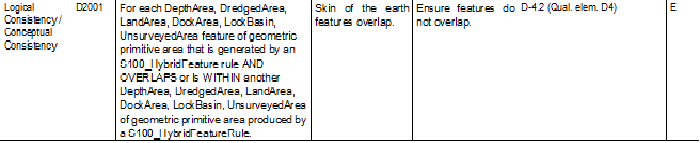 Figure V-1 - Check syntax exampleIn the example in Figure V-1 the check would return true and give an error if skin of the earth features generated by different hybridization rules overlap.Comparison and Logical OperatorsThe following comparison and logical operators are used:EqualNot equalLess thanLess than or equal toGreater thanGreater than or equal toANDOR (inclusive OR)Spatial OperatorsWithin this document the spatial operators (EQUALS, DISJOINT, TOUCHES, WITHIN, OVERLAPS, CROSSES, INTERSECTS, CONTAINS, and COINCIDENT), based on those laid out in the ISO standard 19125-1, are used to describe spatial relationships tested within the checks.For all spatial operators a default tolerance should be applied in validation software which is equivalent to 1 pixel on an ECDIS of the lowest acceptable resolution according to the performance standards at the minimum display scale of the S-101 dataset involved in the test.ValuesThe following terms are used for types of values:Present – An attribute is present and has been populated with:a value (for attributes not derived from XML string type), orthe empty string (for attributes derived from the XML string type), orempty content, and is nilled as specified in the W3C XML specification.Null – An attribute is present and has no content or is nilled as specified in the XML specification.notNull – The attribute is present and has been populated with a value.StatementsThe checks must be structured using the following statements:If – A conditional statement which determines whether a further statement should be executed.For – Repeat a statement until a statement is met (evaluates to “true”). For the purposes of the checks the statement being met generates the error or warning specified.Geometry and spatial operators: Terms and definitionsThe terms and definitons of geometry and spatial operators are as described in S-58 Clause 2.Validation checksThis draft contains only selected checks to demonstrate the concept. In the tables that follow:IC means Interoperability Catalogue or “IC scope” depending on contextFC means Feature CataloguePC means Portrayal Cataloguename1.name2 means XML content element “name2” in element “name1”. In the application schema, “name1” will be a class and “name2” will be an attribute or role.Checks applicable to Interoperability Catalogues (IC scope)Checks for interoperability processing output (OP scope)CCritical ErrorAn error which would make a dataset unusable in ECDIS through not loading or causing an ECDIS to crash or presenting data which is unsafe for navigation.EErrorAn error which may degrade the quality of the dataset through appearance or usability but which will not pose a significant danger when used to support navigation.WWarningAn error which may be duplication or an inconsistency which will not noticeably degrade the usability of a dataset in ECDIS.Quality measureCheck no.Check descriptionCheck MessageCheck solutionConformity(X-N.n means clause N.n in Part X)Cat.Checks for interoperability catalogues of all levelsChecks for interoperability catalogues of all levelsChecks for interoperability catalogues of all levelsChecks for interoperability catalogues of all levelsChecks for interoperability catalogues of all levelsChecks for interoperability catalogues of all levelsChecks for interoperability catalogues of all levelsCompleteness / omissionX0001IF there is no file 098CCCCDICTIONARY.XML in the exchange setDictionary file with list of products must be includedAdd products dictionary fileMain-4.1.1; Main-11CX0002Checks for Level 1 interoperability cataloguesChecks for Level 1 interoperability cataloguesChecks for Level 1 interoperability cataloguesChecks for Level 1 interoperability cataloguesChecks for Level 1 interoperability cataloguesChecks for Level 1 interoperability cataloguesChecks for Level 1 interoperability cataloguesCompleteness / omissionA0001IF the value of attribute S100_‌IC_‌Interoperability‌Catalogue.interope‌‌rability‌Level is not 1Interoperability level must be 1 in Level 1 cataloguesCorrect interoperability level attributeA-3.3, item 4CChecks for Level 2 interoperability cataloguesChecks for Level 2 interoperability cataloguesChecks for Level 2 interoperability cataloguesChecks for Level 2 interoperability cataloguesChecks for Level 2 interoperability cataloguesChecks for Level 2 interoperability cataloguesChecks for Level 2 interoperability cataloguesChecks for Level 3 interoperability cataloguesChecks for Level 3 interoperability cataloguesChecks for Level 3 interoperability cataloguesChecks for Level 3 interoperability cataloguesChecks for Level 3 interoperability cataloguesChecks for Level 3 interoperability cataloguesChecks for Level 3 interoperability cataloguesCompleteness / omissionC…If the IC contains an S100_IC_HybridFeature element with outputproduct=HYBRID but there is no hybrid FC in the exchange setHybrid FC is missingAdd Hybrid FCLogical consistencyCChecks for Level 4 interoperability cataloguesChecks for Level 4 interoperability cataloguesChecks for Level 4 interoperability cataloguesChecks for Level 4 interoperability cataloguesChecks for Level 4 interoperability cataloguesChecks for Level 4 interoperability cataloguesChecks for Level 4 interoperability cataloguesQuality measureCheck no.Check descriptionCheck MessageCheck solutionConformityCat.Checks for interoperability catalogues of all levelsChecks for interoperability catalogues of all levelsChecks for interoperability catalogues of all levelsChecks for interoperability catalogues of all levelsChecks for interoperability catalogues of all levelsChecks for interoperability catalogues of all levelsChecks for interoperability catalogues of all levelsChecks for Level 1 interoperability cataloguesChecks for Level 1 interoperability cataloguesChecks for Level 1 interoperability cataloguesChecks for Level 1 interoperability cataloguesChecks for Level 1 interoperability cataloguesChecks for Level 1 interoperability cataloguesChecks for Level 1 interoperability cataloguesChecks for Level 2 interoperability cataloguesChecks for Level 2 interoperability cataloguesChecks for Level 2 interoperability cataloguesChecks for Level 2 interoperability cataloguesChecks for Level 2 interoperability cataloguesChecks for Level 2 interoperability cataloguesChecks for Level 2 interoperability cataloguesChecks for Level 3 interoperability cataloguesChecks for Level 3 interoperability cataloguesChecks for Level 3 interoperability cataloguesChecks for Level 3 interoperability cataloguesChecks for Level 3 interoperability cataloguesChecks for Level 3 interoperability cataloguesChecks for Level 3 interoperability cataloguesChecks for Level 4 interoperability cataloguesChecks for Level 4 interoperability cataloguesChecks for Level 4 interoperability cataloguesChecks for Level 4 interoperability cataloguesChecks for Level 4 interoperability cataloguesChecks for Level 4 interoperability cataloguesChecks for Level 4 interoperability cataloguesLogical Consistency / Conceptual ConsistencyD2001For each DepthArea, DredgedArea, LandArea, DockArea, LockBasin, UnsurveyedArea feature of geometric primitive area that is generated by an S100_HybridFeature rule AND OVERLAPS or is WITHIN another DepthArea, DredgedArea, LandArea, DockArea, LockBasin, UnsurveyedArea of geometric primitive area produced by a S100_HybridFeatureRule.Skin of the earth features overlap.Adapt selection criteria or tolerance to ensure features do not overlap.D-4.2 (Qual. elem. D4)E